PRINTABLE BIWEEKLY TIMESHEET TEMPLATE 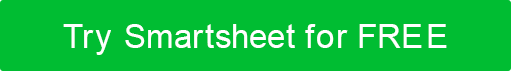 FOR WEEKS OFRATE OF PAYEMPLOYEE NAMESUPERVISORTITLEWEEK ONEWEEK ONEWEEK ONEWEEK ONEWEEK ONEWEEK ONEWEEK ONEWEEK ONEWEEK ONEDAYSTART TIMELUNCH STARTLUNCH ENDEND TIMEVACATION / SICK LEAVEREGULAR HOURSOVERTIME HOURSTOTAL HOURS WORKEDMONDAYTUESDAYWEDNESDAYTHURSDAYFRIDAYSATURDAYSUNDAYWEEK TWOWEEK TWOWEEK TWOWEEK TWOWEEK TWOWEEK TWOWEEK TWOWEEK TWOWEEK TWODAYSTART TIMELUNCH STARTLUNCH ENDEND TIMEVACATION / SICK LEAVEREGULAR HOURSOVERTIME HOURSTOTAL HOURS WORKEDMONDAYTUESDAYWEDNESDAYTHURSDAYFRIDAYSATURDAYSUNDAYBIWEEKLY TOTALSTOTAL PAYEMPLOYEE SIGNATUREDATESUPERVISOR SIGNATUREDATEDISCLAIMERAny articles, templates, or information provided by Smartsheet on the website are for reference only. While we strive to keep the information up to date and correct, we make no representations or warranties of any kind, express or implied, about the completeness, accuracy, reliability, suitability, or availability with respect to the website or the information, articles, templates, or related graphics contained on the website. Any reliance you place on such information is therefore strictly at your own risk.